Drug Information Sheet("Kusuri-no-Shiori")InternalRevised: 01/2024For further information, talk to your doctor or pharmacist.The information on this sheet is based on approvals granted by the Japanese regulatory authority. Approval details may vary by country. Medicines have adverse reactions (risks) as well as efficacies (benefits). It is important to minimize adverse reactions and maximize efficacy. To obtain a better therapeutic response, patients should understand their medication and cooperate with the treatment.The information on this sheet is based on approvals granted by the Japanese regulatory authority. Approval details may vary by country. Medicines have adverse reactions (risks) as well as efficacies (benefits). It is important to minimize adverse reactions and maximize efficacy. To obtain a better therapeutic response, patients should understand their medication and cooperate with the treatment.Brand name:METOPIRON CAPSULES 250mgActive ingredient:MetyraponeDosage form:slight yellowish white to pale yellow soft capsule, major axis: 18.3 mm, minor axis: 7.6 mmImprint or print on wrapping: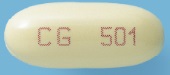 Effects of this medicineThis medicine inhibits enzymes involved in synthesize of adrenocortical hormone in the body. It is used to test function of adrenocorticotropic hormone (ACTH) secreted in the pituitary gland in the brain, diagnose adrenal disease, or suppress symptoms caused by excessive hormones.It is usually used to assess pituitary ACTH secretion reserve or treat Cushing's syndrome.Effects of this medicineThis medicine inhibits enzymes involved in synthesize of adrenocortical hormone in the body. It is used to test function of adrenocorticotropic hormone (ACTH) secreted in the pituitary gland in the brain, diagnose adrenal disease, or suppress symptoms caused by excessive hormones.It is usually used to assess pituitary ACTH secretion reserve or treat Cushing's syndrome.The following patients may need to be careful when using this medicine.Be sure to tell your doctor and pharmacist.・If you have previously experienced any allergic reactions (itch, rash, etc.) to any medicines or foods.If you have adrenal cortical failure.・If you are pregnant or breastfeeding.・If you are taking any other medicinal products. (Some medicines may interact to enhance or diminish medicinal effects. Beware of over-the-counter medicines and dietary supplements as well as other prescription medicines.)The following patients may need to be careful when using this medicine.Be sure to tell your doctor and pharmacist.・If you have previously experienced any allergic reactions (itch, rash, etc.) to any medicines or foods.If you have adrenal cortical failure.・If you are pregnant or breastfeeding.・If you are taking any other medicinal products. (Some medicines may interact to enhance or diminish medicinal effects. Beware of over-the-counter medicines and dietary supplements as well as other prescription medicines.)Dosing schedule (How to take this medicine)・Your dosing schedule prescribed by your doctor is((            to be written by a healthcare professional))・For assessment of pituitary ACTH secretion reserve: In general, for adults, take 2 to 3 capsules (500 mg to 750 mg of the active ingredient) at a time, 6 times a day every 4 hours. For children, take 15 mg per kg of body weight at a time, 6 times a day every 4 hours. However, the minimum single dose is 1 capsule (250 mg).For Cushing's syndrome: In general, for adults and children, take 1 to 4 capsules (250 mg to 1 g of the active ingredient) at a time, 1 to 4 times a day. The dosage may be adjusted according to your cortisol level or symptoms.In any case, strictly follow the instructions.・If you miss a dose, follow the instructions of your doctor. You should never take two doses at one time.・If you accidentally take more than your prescribed dose, consult with your doctor or pharmacist.・Do not stop taking this medicine unless your doctor instructs you to do so.Dosing schedule (How to take this medicine)・Your dosing schedule prescribed by your doctor is((            to be written by a healthcare professional))・For assessment of pituitary ACTH secretion reserve: In general, for adults, take 2 to 3 capsules (500 mg to 750 mg of the active ingredient) at a time, 6 times a day every 4 hours. For children, take 15 mg per kg of body weight at a time, 6 times a day every 4 hours. However, the minimum single dose is 1 capsule (250 mg).For Cushing's syndrome: In general, for adults and children, take 1 to 4 capsules (250 mg to 1 g of the active ingredient) at a time, 1 to 4 times a day. The dosage may be adjusted according to your cortisol level or symptoms.In any case, strictly follow the instructions.・If you miss a dose, follow the instructions of your doctor. You should never take two doses at one time.・If you accidentally take more than your prescribed dose, consult with your doctor or pharmacist.・Do not stop taking this medicine unless your doctor instructs you to do so.Precautions while taking this medicine・Pay close attention when performing dangerous operations such as driving a car, since this medicine may cause dizziness or drowsiness.Precautions while taking this medicine・Pay close attention when performing dangerous operations such as driving a car, since this medicine may cause dizziness or drowsiness.Possible adverse reactions to this medicineThe most commonly reported adverse reactions include abdominal discomfort, dizziness, nausea, vomiting, headache and rash. If any of these symptoms occur, consult with your doctor or pharmacist.The symptoms described below are rarely seen as initial symptoms of the adverse reactions indicated in brackets. If any of these symptoms occur, stop taking this medicine and see your doctor immediately.・cold sweat, cold limbs, decreased consciousness [shock]・dullness, nausea, semi-consciousness [adrenal cortical failure]・fever, bleeding, shortness of breath [bone-marrow suppression]The above symptoms do not describe all the adverse reactions to this medicine. Consult with your doctor or pharmacist if you notice any symptoms of concern other than those listed above.Possible adverse reactions to this medicineThe most commonly reported adverse reactions include abdominal discomfort, dizziness, nausea, vomiting, headache and rash. If any of these symptoms occur, consult with your doctor or pharmacist.The symptoms described below are rarely seen as initial symptoms of the adverse reactions indicated in brackets. If any of these symptoms occur, stop taking this medicine and see your doctor immediately.・cold sweat, cold limbs, decreased consciousness [shock]・dullness, nausea, semi-consciousness [adrenal cortical failure]・fever, bleeding, shortness of breath [bone-marrow suppression]The above symptoms do not describe all the adverse reactions to this medicine. Consult with your doctor or pharmacist if you notice any symptoms of concern other than those listed above.Storage conditions and other information・Keep out of the reach of children. Store away from direct sunlight, heat and moisture.・Discard the remainder. Do not store them. If you do not know how to discard, seek advice of your pharmacy or medical institution. Do not give the unused medicines to others.Storage conditions and other information・Keep out of the reach of children. Store away from direct sunlight, heat and moisture.・Discard the remainder. Do not store them. If you do not know how to discard, seek advice of your pharmacy or medical institution. Do not give the unused medicines to others.For healthcare professional use only      /    /For healthcare professional use only      /    /